Suvestinė redakcija nuo 2020-11-21Įstatymas paskelbtas: TAR 2019-07-26, i. k. 2019-12407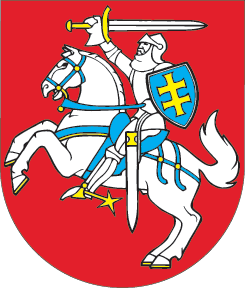 LIETUVOS RESPUBLIKOSIŠMOKŲ VAIKAMS ĮSTATYMO NR. I-621 1, 2, 5, 6, 7, 9 IR 10 STRAIPSNIŲ PAKEITIMOĮSTATYMAS2019 m. liepos 16 d. Nr. XIII-2342Vilnius1 straipsnis. 1 straipsnio pakeitimas1. Pakeisti 1 straipsnio 2 dalies 7 punktą ir jį išdėstyti taip:„7) Europos Sąjungos valstybės narės ar Europos ekonominei erdvei priklausančios Europos laisvosios prekybos asociacijos valstybės narės piliečiams ir jų šeimos nariams, kuriems išduoti dokumentai, patvirtinantys teisę gyventi Lietuvos Respublikoje, ir kurie ne mažiau kaip 3 mėnesius gyvena Lietuvos Respublikoje. Europos Sąjungos valstybės narės ar Europos ekonominei erdvei priklausančios Europos laisvosios prekybos asociacijos valstybės narės piliečiams darbuotojams (taip pat savarankiškai dirbantiems asmenims) ir jų šeimos nariams reikalavimas ne mažiau kaip 3 mėnesius gyventi Lietuvos Respublikoje netaikomas;“.2. Papildyti 1 straipsnio 2 dalį 10 punktu:„10) Australijos, Japonijos, Jungtinių Amerikos Valstijų, Kanados, Naujosios Zelandijos, Pietų Korėjos piliečiams ir jų šeimos nariams, kuriems išduoti leidimai laikinai gyventi Lietuvos Respublikoje ir kurie ne mažiau kaip 3 mėnesius gyvena Lietuvos Respublikoje. Šių valstybių piliečiams darbuotojams (taip pat savarankiškai dirbantiems asmenims) ir jų šeimos nariams reikalavimas ne mažiau kaip 3 mėnesius gyventi Lietuvos Respublikoje netaikomas.“3. Pakeisti 1 straipsnio 2 dalies 10 punktą ir jį išdėstyti taip:„10) Australijos, Japonijos, Jungtinės Didžiosios Britanijos ir Šiaurės Airijos Karalystės, Jungtinių Amerikos Valstijų, Kanados, Naujosios Zelandijos, Pietų Korėjos piliečiams ir jų šeimos nariams, kuriems išduoti leidimai laikinai gyventi Lietuvos Respublikoje ir kurie ne mažiau kaip 3 mėnesius gyvena Lietuvos Respublikoje. Šių valstybių piliečiams darbuotojams (taip pat savarankiškai dirbantiems asmenims) ir jų šeimos nariams reikalavimas ne mažiau kaip 3 mėnesius gyventi Lietuvos Respublikoje netaikomas.“2 straipsnis. 2 straipsnio pakeitimasPapildyti 2 straipsnį 6 dalimi:„6. Kitos šiame įstatyme vartojamos sąvokos suprantamos taip, kaip jos apibrėžtos Lietuvos Respublikos įstatyme „Dėl užsieniečių teisinės padėties“.“3 straipsnis. 5 straipsnio pakeitimasPakeisti 5 straipsnio 4 dalį ir ją išdėstyti taip:„4. Vienkartinė išmoka vaikui skiriama, jeigu nors vienas iš vaiko tėvų (įtėvių) ar globėjas, kai vaiko globa nustatyta šeimoje, ir vaikas atitinka šio įstatymo 1 straipsnio 2 dalies 1, 2, 7, 9 ar 10 punkto nuostatas, kai vaiko globa nustatyta šeimynoje, – jeigu vaikas atitinka šio įstatymo 1 straipsnio 2 dalies 1, 2, 7, 9 ar 10 punkto nuostatas. Ši išmoka mokama vienam iš vaiką auginančių tėvų (ar turimam vieninteliam iš tėvų) (įtėvių) ar globėjui.“4 straipsnis. 6 straipsnio pakeitimas1. Pakeisti 6 straipsnio 3 dalį ir ją išdėstyti taip:„3. Išmoka vaikui, kai vaikas auginamas ir (ar) globojamas šeimoje, skiriama, jeigu nors vienas iš vaiko tėvų (įtėvių) ar globėjas (rūpintojas) ir vaikas (asmuo) atitinka šio įstatymo 1 straipsnio 2 dalies 1, 2, 7, 9 ar 10 punkto nuostatas arba jeigu nors vienas iš vaiko tėvų (įtėvių) ar globėjas (rūpintojas) atitinka šio įstatymo 1 straipsnio 2 dalies 4, 5 ar 8 punkto nuostatas, o vaikui yra išduoti dokumentai, patvirtinantys teisę gyventi Lietuvos Respublikoje, arba jeigu šio įstatymo 1 straipsnio 2 dalies 6 punkto nuostatą atitinka nors vienas iš vaiko tėvų (įtėvių) ar globėjas (rūpintojas) ir vaikas (asmuo) gyvena Europos Sąjungos valstybėje narėje ar Europos ekonominės erdvės valstybėje, ar Šveicarijos Konfederacijoje. Kai vaikui globa (rūpyba) nustatyta šeimynoje ar vaikų globos institucijoje ar kai vaiko globėjo (rūpintojo) teises ir pareigas įgyvendina globos centras, išmoka vaikui skiriama, jeigu vaikas atitinka šio įstatymo 1 straipsnio 2 dalies 1, 2, 7, 9 ar 10 punkto nuostatas. Ši išmoka mokama vienam iš vaiką auginančių tėvų (ar turimam vieninteliam iš tėvų) (įtėvių), bendrai gyvenančių asmenų, globėjui (rūpintojui), emancipuotam ar susituokusiam nepilnamečiam vaikui, vaikui nuo 14 iki 18 metų, turinčiam tėvų ar rūpintojų sutikimą, ar pilnamečiam asmeniui, kuriam ši išmoka paskirta.“2. Pakeisti 6 straipsnio 4 dalį ir ją išdėstyti taip:„4. Kai vaikas (asmuo) mokosi užsienio valstybės mokymo įstaigoje pagal mokymo programas, atitinkančias šio straipsnio 1 dalyje nustatytas mokymo programas, išmoka vaikui skiriama, jeigu nors vienas iš vaiko tėvų (įtėvių) (ar turimas vienintelis iš tėvų (įtėvių) ar globėjas (rūpintojas) ir vaikas (asmuo) atitinka šio įstatymo 1 straipsnio 2 dalies 1, 2, 7, 9 ar 10 punkto nuostatas, o kitas iš vaiko tėvų (įtėvių) ar globėjas (rūpintojas) gyvena Lietuvos Respublikoje, arba jeigu nors vienas iš vaiko tėvų (įtėvių) (ar turimas vienintelis iš tėvų (įtėvių) ar globėjas (rūpintojas) atitinka šio įstatymo 1 straipsnio 2 dalies 4, 5 ar 8 punkto nuostatas ir vaikui yra išduoti dokumentai, patvirtinantys teisę gyventi Lietuvos Respublikoje, o kitas iš vaiko tėvų (įtėvių) ar globėjas (rūpintojas) gyvena Lietuvos Respublikoje. Kai vaikas (asmuo) mokosi valstybėje, kurioje jam taikomos Lietuvos Respublikos tarptautinių sutarčių ar Europos Sąjungos socialinės apsaugos sistemų koordinavimo reglamentų nuostatos, išmoka vaikui skiriama ir mokama pagal Lietuvos Respublikos tarptautinių sutarčių ar Europos Sąjungos socialinės apsaugos sistemų koordinavimo reglamentų nuostatas dėl išmokų šeimai mokėjimo. Savivaldybių administracijos užsienio valstybės mokymo įstaigų mokymo programų atitiktį šio straipsnio 1 dalyje nurodytoms mokymo programoms nustato Vyriausybės tvirtinamuose Išmokų vaikams skyrimo ir mokėjimo nuostatuose (toliau – Išmokų vaikams skyrimo ir mokėjimo nuostatai) nustatyta tvarka.“5 straipsnis. 7 straipsnio pakeitimasPakeisti 7 straipsnio 3 dalį ir ją išdėstyti taip:„3. Išmoka gimus vienu metu daugiau kaip vienam vaikui skiriama, jeigu nors vienas iš vaikų tėvų ir vaikai atitinka šio įstatymo 1 straipsnio 2 dalies 1, 2, 7, 9 ar 10 punkto nuostatas arba jeigu nors vienas iš vaikų tėvų atitinka šio įstatymo 1 straipsnio 2 dalies 4, 5 ar 8 punkto nuostatas, o vaikams yra išduoti dokumentai, patvirtinantys teisę gyventi Lietuvos Respublikoje, arba jeigu šio įstatymo 1 straipsnio 2 dalies 6 punkto nuostatą atitinka nors vienas iš vaikų tėvų ir vaikai gyvena Europos Sąjungos valstybėje narėje ar Europos ekonominės erdvės valstybėje, ar Šveicarijos Konfederacijoje, ir mokama vienam iš vaikus auginančių tėvų (ar turimam vieninteliam iš tėvų).“6 straipsnis. 9 straipsnio pakeitimasPakeisti 9 straipsnio 2 dalį ir ją išdėstyti taip:„2. Išmoka besimokančio ar studijuojančio asmens vaiko priežiūrai skiriama, jeigu nors vienas iš vaiko tėvų (įtėvių) ar globėjas ir vaikas atitinka šio įstatymo 1 straipsnio 2 dalies 1, 2, 7, 9 ar 10 punkto nuostatas arba jeigu nors vienas iš vaiko tėvų (įtėvių) ar globėjas atitinka šio įstatymo 1 straipsnio 2 dalies 4, 5 ar 8 punkto nuostatas, o vaikui yra išduoti dokumentai, patvirtinantys teisę gyventi Lietuvos Respublikoje, arba jeigu šio įstatymo 1 straipsnio 2 dalies 6 punkto nuostatą atitinka nors vienas iš vaiko tėvų (įtėvių) ar globėjas ir vaikas gyvena Europos Sąjungos valstybėje narėje ar Europos ekonominės erdvės valstybėje, ar Šveicarijos Konfederacijoje, ir mokama vienam iš vaiką auginančių tėvų (ar turimam vieninteliam iš tėvų) (įtėvių) ar globėjui.“7 straipsnis. 10 straipsnio pakeitimasPakeisti 10 straipsnio 2 dalį ir ją išdėstyti taip:„2. Vienkartinė išmoka nėščiai moteriai skiriama ir mokama moterims, atitinkančioms šio įstatymo 1 straipsnio 2 dalies 1, 2, 7, 9 ar 10 punkto nuostatas.“8 straipsnis. Įstatymo įsigaliojimas ir taikymas1. Šis įstatymas, išskyrus 1 straipsnio 3 dalį, įsigalioja 2019 m. rugsėjo 1 d. 2. Šio įstatymo 1 straipsnio 3 dalis įsigalioja Jungtinės Didžiosios Britanijos ir Šiaurės Airijos Karalystės (toliau – Jungtinė Karalystė) išstojimo iš Europos Sąjungos dieną.3. Jungtinės Karalystės piliečiams ir jų šeimos nariams, kurie gyvena ir (ar) dirba Europos Sąjungos valstybėje narėje, taip pat asmenims, kurie gyvena ir (ar) dirba Jungtinėje Karalystėje, ir kuriems taikomas Lietuvos Respublikos išmokų vaikams įstatymo 1 straipsnio 2 dalies 6 punktas, iki pereinamojo laikotarpio, nustatyto 2020 m. sausio 24 d. Briuselyje ir Londone pasirašyto Susitarimo dėl Jungtinės Didžiosios Britanijos ir Šiaurės Airijos Karalystės išstojimo iš Europos Sąjungos ir Europos atominės energijos bendrijos (toliau – Išstojimo susitarimas) 126 straipsnyje (toliau – pereinamasis laikotarpis), pabaigos, taip pat Išstojimo susitarime nustatytais atvejais pasibaigus pereinamajam laikotarpiui taikomos Europos Sąjungos socialinės apsaugos sistemų koordinavimo reglamentų ir Išmokų vaikams įstatymo nuostatos. Straipsnio dalies pakeitimai:Nr. ,
2020-11-10,
paskelbta TAR 2020-11-20, i. k. 2020-24528            4. Jungtinės Karalystės piliečiams ir jų šeimos nariams, kurie iki pereinamojo laikotarpio pabaigos yra įgiję teisę gyventi Lietuvos Respublikoje kaip Europos Sąjungos valstybės narės piliečiai ir jų šeimos nariai ir iki pereinamojo laikotarpio pabaigos įgiję teisę į išmokas, nurodytas Išmokų vaikams įstatymo 5, 6, 7, 9 ir 10 straipsniuose, arba šios išmokos yra paskirtos, jos skiriamos ir (ar) mokamos iki teisės į išmoką pasibaigimo dienos.Straipsnio dalies pakeitimai:Nr. ,
2020-11-10,
paskelbta TAR 2020-11-20, i. k. 2020-24528            9 straipsnis. Lietuvos Respublikos išmokų vaikams įstatymo Nr. I-621 1, 2, 5, 6, 7, 9 ir 10 straipsnių pakeitimo įstatymo Nr. XIII-2042 pripažinimas netekusiu galiosPripažinti netekusiu galios Lietuvos Respublikos išmokų vaikams įstatymo Nr. I-621 1, 2, 5, 6, 7, 9 ir 10 straipsnių pakeitimo įstatymą Nr. XIII-2042.Skelbiu šį Lietuvos Respublikos Seimo priimtą įstatymą.Respublikos Prezidentas	Gitanas NausėdaPakeitimai:1.
                    Lietuvos Respublikos Seimas, Įstatymas
                Nr. ,
2020-11-10,
paskelbta TAR 2020-11-20, i. k. 2020-24528                Lietuvos Respublikos išmokų vaikams įstatymo Nr. I-621 1, 2, 5, 6, 7, 9 ir 10 straipsnių pakeitimo įstatymo Nr. XIII-2342 8 straipsnio pakeitimo įstatymas